Biologija 8.a  – navodila za šolsko uro v četrtek 19.3.  4 šolsko uroV zvezek napiši podnaslov in zapiši spodnje besedilo te strani: 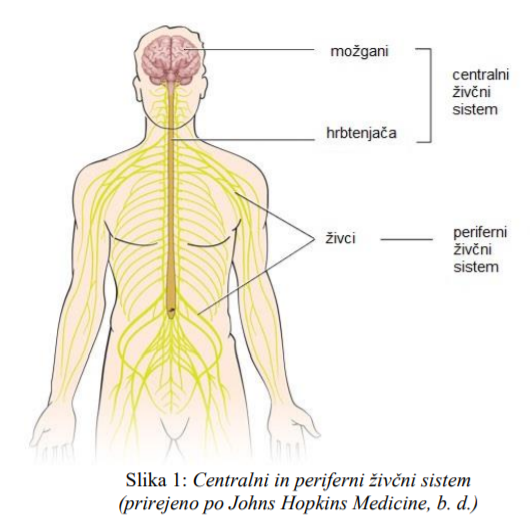 Del živčevja je:OSREDNJE ali CENTRALNO ŽIVČEVJE: to so možgani in hrbtenjača, ki so po večini iz velikega števila teles živčnih celic, ter zbirajo sporočila in pošiljajo odločitve nanje. MOŽGANI: zavarovani so z lobanjo in več ovojnicami imenovane opne ali meninge, obliva pa jih še možganska tekočina imenovana likvor. Možgani so sestavljeni iz: DEBLA - del podaljšane hrbtenjače, ki leži pred malimi možgani Naloge le teh so dejavnosti notranjih organov – uravnavanje dihanja, bitje srca, bruhanje, signal za lakoto in žejo…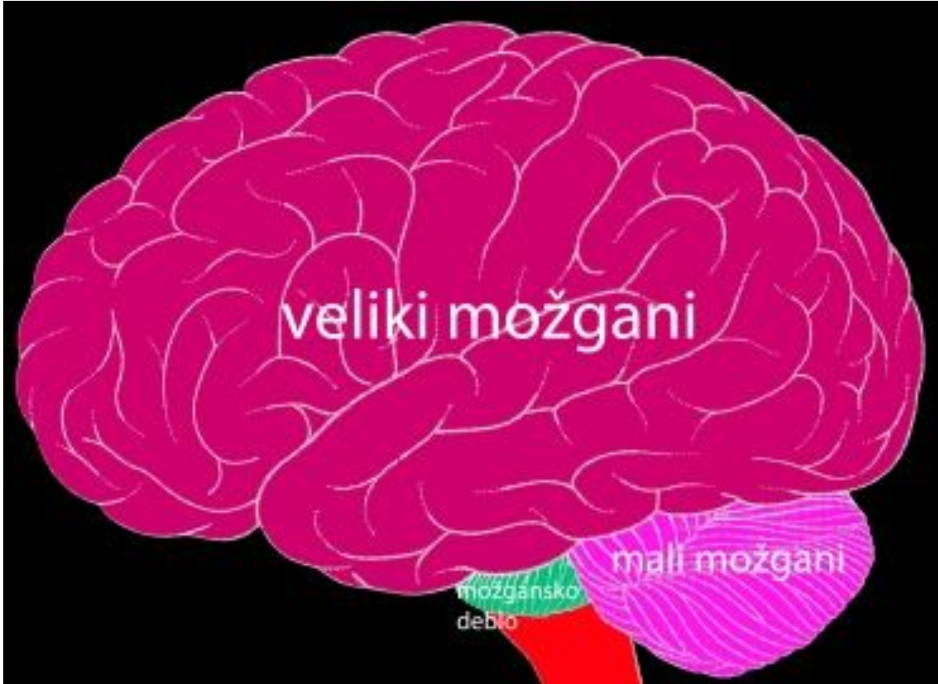 VELIKI MOŽGANI – zapolnjujejo večino lobanje, in se delijo na levo in desno poloblo. Na površini so sive barve – sivina, ki je zgrajena iz teles živčnih celic; v notranjosti beli – belina, ki pa je zgrajena iz izrastkov živčnih celic. Naloge le teh so centri zavesti – čutilna in gibalna središča.MALI MOŽGANI  - ležijo v zatilju.  Naloge le teh so: pomembni pri usklajevanju gibov, ravnotežju, usklajevanju sporočil iz mišic in čutil.Naloga: v DZ reši nalogi 4, 5 in 6 na strani 79 in 80.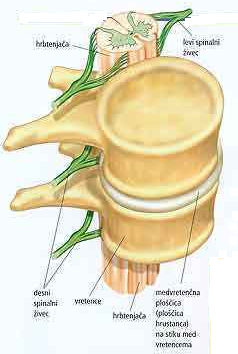 HRBTENJAČA: zaščitena je z vretenci hrbtenice in ovojnicami. Zgrajena je iz – sivine in beline, hrbtenjačnimi živci, živčni vozli.  Hrbtenjača omogoča prenašanje sporočil med možgani in oddaljenimi deli telesa, tu pa so tudi povezave za refleksno odzivanje. Od tu izhajajo hrbtenjačni živci z živčnimi vozli.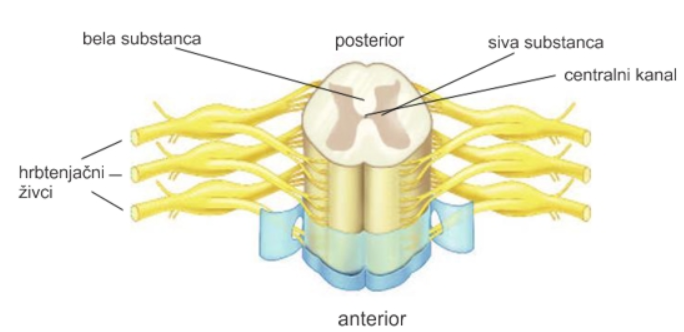 Naloga: v DZ reši nalogi 7 in 8 na strani 81.V zvezek napiši podnaslov in zapiši spodnje besedilo te strani: 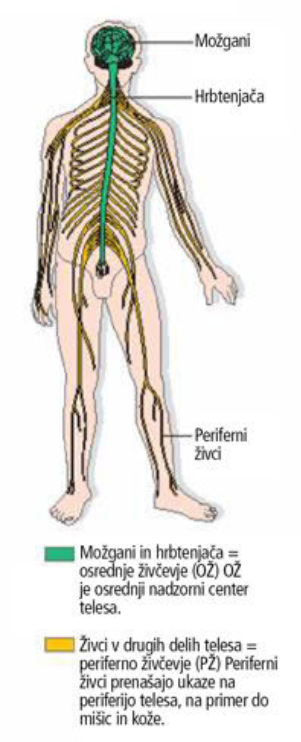 Del živčevja je:OBKRAJNO ALI PERIFERNO ŽIVČEVJE – to so obkrajni ali periferni živci, ki skrbijo, da prevajajo sporočila med osrednjim živčevjem in preostalim telesom - vsa čutila so z živci povezana z možgani. Posredujejo informacije o okolju in dogajanju v telesu, možgani to obdelajo in ustrezno odgovorijo. Tako organizem deluje uravnoteženo.Skopiraj spodnjo sliko in jo prilepi v zvezek, ter jo pojasni s spodnjim zapisom.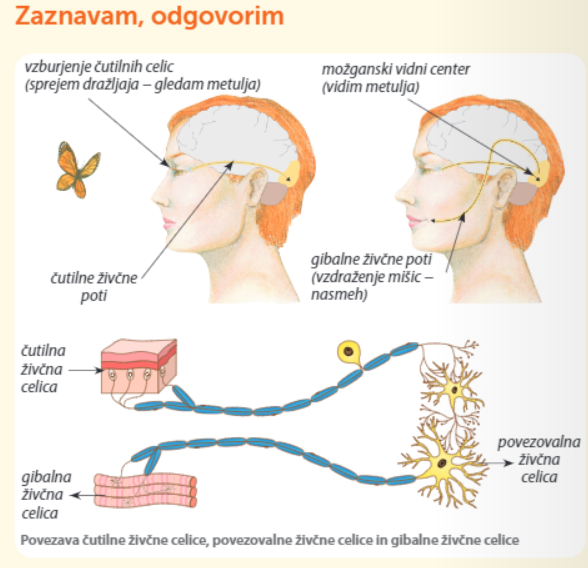 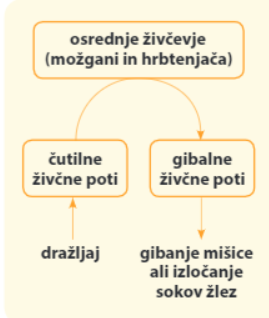 RAZLAGA OB SLIKI VIDIM METULJA: od vzdraženega čutila (oko sledi metulju) se signal prenese po čutilni živčni celici do možganov. Možgani obdelajo informacijo o videnem - signal tu potuje po povezovalni živčni celici. Odgovor na čutilno zaznavo možgani sporočijo po gibalni živčni celici, ki mišicam obraza sporoči naj se skrčijo in tako se nasmehnemo.V DZ reši nalogo 13 na strani 84. Naloga: V zvezek zapiši še kratek povzetek, kako povečaš sposobnost za učenje in koncentracijo. Učbenik str: 70.  Nato reši naloge v ZD 17-22 na straneh: 86, 87.Pri razumevanju živčnega sistema si pomagaj s spodnjo shemo, ki je dosegljiva na spodnjem spletnem naslovu: https://www.goconqr.com/en/p/2560220?canonical=true&frame=true&no_cache=true